Características producto: Jabón natural de piedra tosca. Pensado principalmente para la higiene de los pies y las rugosidades de los rodillas y codo, es exfoliante para la acción de la piedra tosca en polvo que lleva, y también es desodorante, anti fúngico, antiséptico, calmante y refrescante para los aceites esenciales, también enfortece y protege tanto las uñas de los pies como las de las manos. Lleva aceite de aceituna virgen extra como principal componente, aceites de coco, palma, aguacate,  jojoba y mantequilla de karité. Los aceites esenciales son: Espígol, árbol de té, pequeño Grein y el polvo de piedra tosca.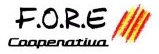 4€Precio unitario.IVA incluido.Los gastos de envió no están incluidos en el precio. Características producto: Jabón natural de café y leche. Es un jabón muy efectivo para sacar cualquier olor de las manos. Lleva unos ingredientes muy sencillos, mayoritariamente aceituna de oliva, aceite de coco y un poco de aceite de gira-sol, sosa y agua destillada, a la traza le pongo leche de cabra en polvo, café natural molido y aceite de oliva para el sobreengrasanté, que es del 8%, también lleva Vitamina E y un poco de aroma de café.4€Precio unitario.IVA incluido.Los gastos de envió no están incluidos en el precio. Características producto: Jabón natural de áloe vera. Deja la piel, suave y hidratada. Hace espuma y a la vez un olor intenso que es muy fresco y natural. Los aceites que lleva son: Aceituna, coco, semilla de uvas, almendras, palma, palmiste, ricí, mantequillas de cacao, karité, vitamina E, sosa y el gel de áloe vera (que sustituye el agua). Los aceites esenciales son: espígalo, romero y litsea cubeba. El exceso de grasa es del 8%.  4€Precio unitario.IVA incluido.Los gastos de envió no están incluidos en el precio. Características producto: Es un jabón con un elevado porcentaje de aceite de oliva virgen extra, y está enriquecido con aceite de coco, mantequillas de karité y de cacao, aceites de onagra, hueso de uva y hueso de albaricoque. También lleva aceites esenciales de naranja y cedro, esencia de albaricoque y el color más oscuro le da el hueso de albaricoque en polvo que lo hace en parte exfoliante.Es muy cremoso, hace una espuma magnifica y el olor es muy agradable, exfoliante, hidratante y adecuado para todo tipo de piel.4€Precio unitario.IVA incluido.Los gastos de envió no están incluidos en el precio. Características producto: Detalles de regalo (boda, comunión, cumpleaños, bautizos…)   Hechos de romero, rosas, tomillo y espígalo. Los jabones van con bolsas de tul, acompañadas de la planta de la cual llevan el aceite esencial.   4€Precio unitario.IVA incluido.Los gastos de envió no están incluidos en el precio.  Características producto: Chocolate a la taza para su consumo cocido. Ingredientes: Azúcar, pasta de cacao, almidón de maíz, emulgente (lecitina de soja), canela y aroma. Cacao: 45 % mínimo. Preparación: calentar una taza (100ml) y leche. Añadir 3 porciones (50g). Dejar fundir 1 o 2 minutos, removiendo de vez en cuando. Volver a calentar hasta la ebullición.1 tableta  equivale a  4 tazas. 00 g 2€Precio unitario.IVA incluido.Los gastos de envió no están incluidos en el precio. Características producto:  Rico chocolate Jolonch, elaborada artesanalmente echo a la piedra.Ingredientes: Azúcar, cacao (convertir en pasta a partir del grano-fava), harina de arroz, manteca de cacao, Lecitina de Soja (emulgent), aroma natural de canela     2,50€Precio unitario.IVA incluido.Los gastos de envió no están incluidos en el precio. Características producto:  Riquísimo chorizo, de las tierras catalanas, con un sabor único de los pirineus. Elaborado por Vic- “Serra” Charcuteros TradicionalesIngredientes: Magro y panceta de cerdo, sal, proteína de leche, lactosa, vino(contiene sulfitos), dextrosa, especias, dextrina, aroma, antioxidantes (E-301, E-331III), conservadores (E-250, E-252), potenciador del sabor (E-621) y colorante (E-120).500g netos7€Precio unitario.IVA incluido.Los gastos de envió no están incluidos en el precio. Características producto:  Elaborado por Vic-Serra. Charcuteros tradicionales.Ingredientes: Magro y panceta de cerdo, sal, proteína de leche, lactosa, vino (contiene sulfitos), almidón de maíz, dextrosa, especias, antioxidantes (E-301,E-331II), conservadores (E-250,2-252), colorantes (E-120 y extracto de pimentón)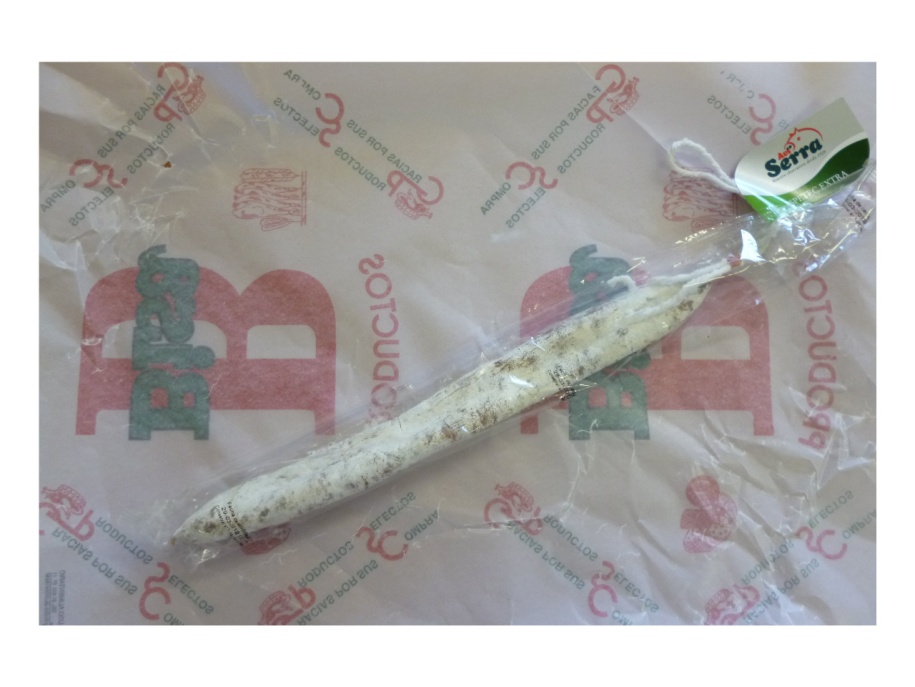    2€Precio unitario.IVA incluido.Los gastos de envió no están incluidos en el precio. Características producto:  Cacahuete caramelizado con miel, muy rico con un sabor muy suave y agradable a cualquier paladar.      3,60€Precio unitario.IVA incluido.Los gastos de envió no están incluidos en el precio. Características producto:  Surtido de pastillaje          3,15€Precio unitario.IVA incluido.Los gastos de envió no están incluidos en el precio. Características producto:  Estuche de chocolate de la piedra con vainilla, una de las mejores elaboraciones de la compañía Vicens, perfecto como regalo.3,35€Precio unitario.IVA incluido.Los gastos de envió no están incluidos en el precio. Características producto: Producto artesanal creado a base de capsula de nespresso con anilla para el dedo disponible por tallas. Diferentes estilos; con piedra central, solos y diferentes formas y colores.   5€Precio unitario.IVA incluido.Los gastos de envió no están incluidos en el precio. Características producto: Producto artesanal creado a base de alambre con anilla para el dedo disponible por tallas. Diferentes estilos; con bolas, solos y diferentes formas y colores. 5€Precio unitario.IVA incluido.Los gastos de envió no están incluidos en el precio. Características producto: Anillo regulable con forma de zig-zag disponible con variedad de color.    3€Precio unitario.IVA incluido.Los gastos de envió no están incluidos en el precio. Características producto: Collar disponible en diferentes longitudes, colores y variable con bolas de colores. Diferentes hilos finos juntos.7€Precio unitario.IVA incluido.Los gastos de envió no están incluidos en el precio. Características producto: Hilos finos con piedra en forma de estrella en centro, muy elegante.        7€Precio unitario.IVA incluido.Los gastos de envió no están incluidos en el precio. Características producto: Collar largo con capsulas nespresso reversibles con colores variables y disponibles por tallas7€Precio unitario.IVA incluido.Los gastos de envió no están incluidos en el precio. Características producto: Collar de hilos finos con bolas formadas por alambre. Disponibilidad con variedad por colores.7€Precio unitario.IVA incluido.Los gastos de envió no están incluidos en el precio. Características producto: Collar de hilo de cuero con alambre en forma, entra en el mismo con diferentes modalidades a la de la imagen. 6€Precio unitario.IVA incluido.Los gastos de envió no están incluidos en el precio. Características producto: Pendientes básicos de alambre disponible en colores con forma sencilla. También disponible con bolita central de color a elegir4€ Precio unitario.IVA incluido.Los gastos de envió no están incluidos en el precio. Características producto: Pendientes de capsulas de nespresso prensado con o sin alambre decorativo, disponible en modelos diferentes y/o colores4€Precio unitario.IVA incluido.Los gastos de envió no están incluidos en el precio. Características producto: Pendientes muy elegantes de alambre variable de forma y color con o sin bola. Disponibilidad en dimensiones, colores y formas.        5€Precio unitario.IVA incluido.Los gastos de envió no están incluidos en el precio. Características producto: Pulseras de hilo fino con bolas, disponible en variedad de hilos y bolas con diferentes colores y dimensiones  3€Precio unitario.IVA incluido.Los gastos de envió no están incluidos en el precio. Características producto: Pulsera muy elegante de alambre ajustable por unión de presión en alambre, disponible por tallas, bolas y alambres en diferentes colores. También disponible sin bolas 5€Precio unitario.IVA incluido.Los gastos de envió no están incluidos en el precio. Características producto: Pulsera elástica con decoración de nespresso prensada disponible por tallas, formas, colores y con piedras.4€Precio unitario.IVA incluido.Los gastos de envió no están incluidos en el precio.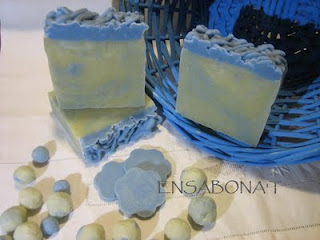 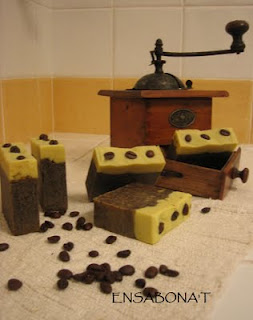 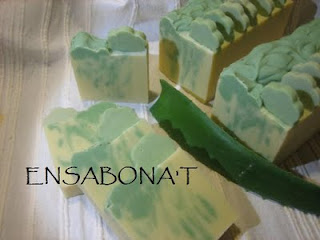 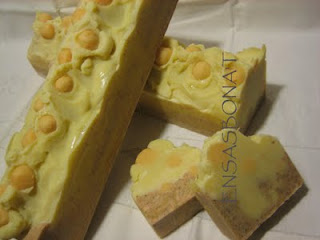 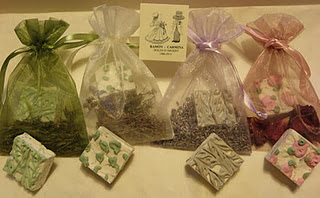 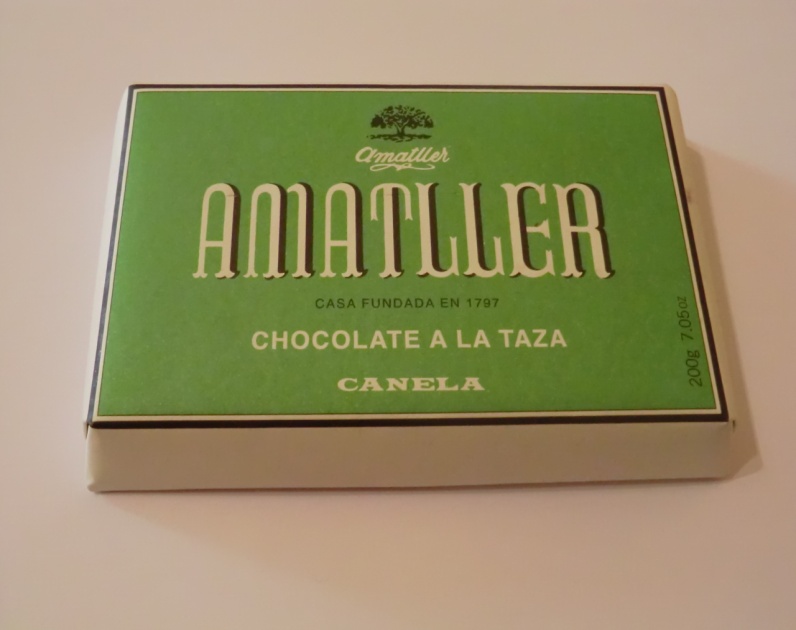 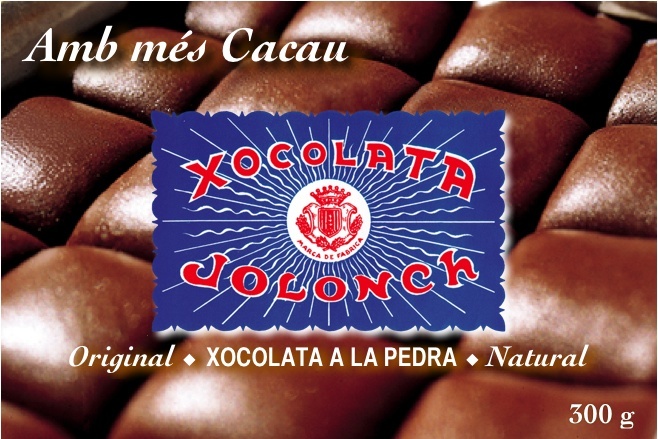 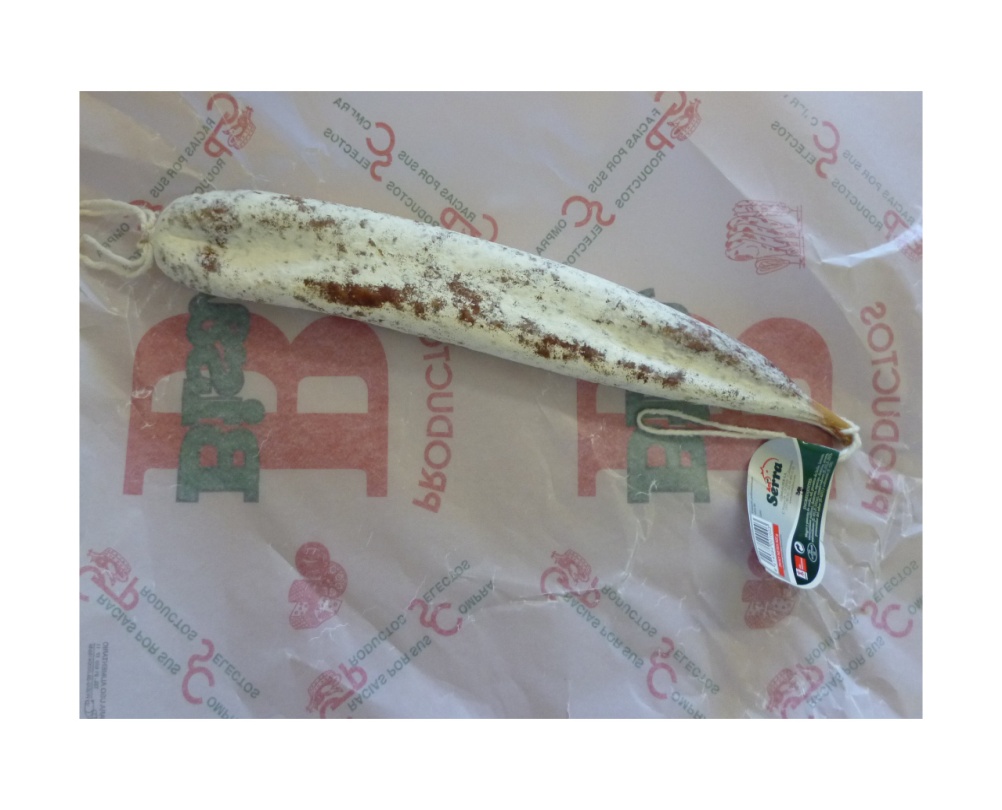 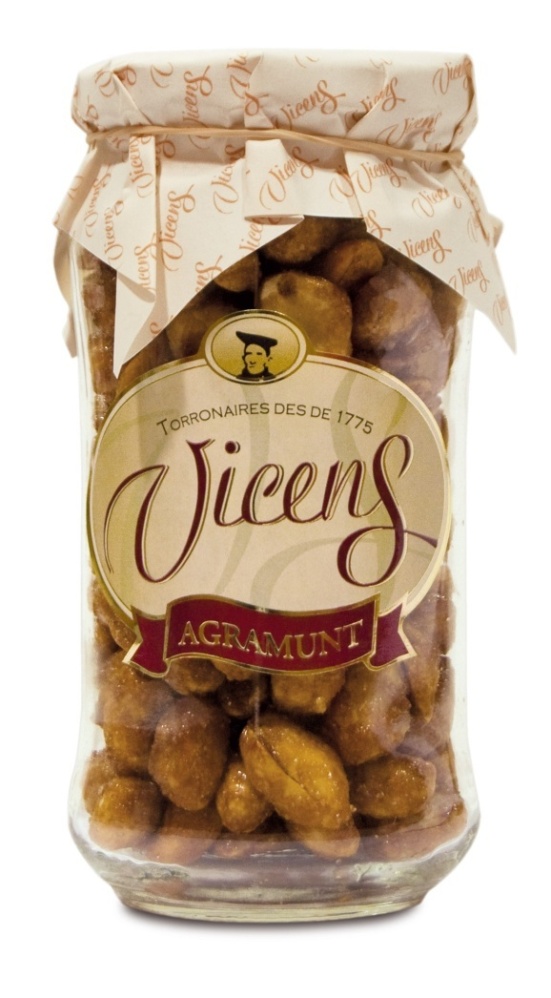 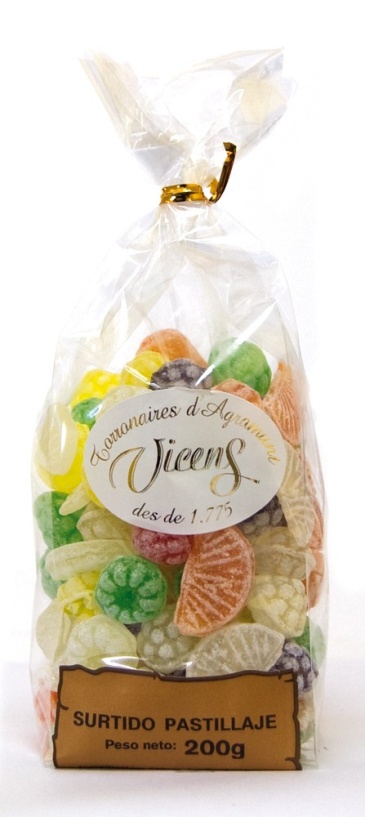 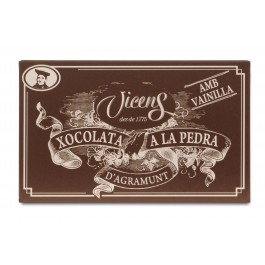 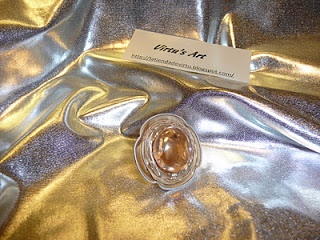 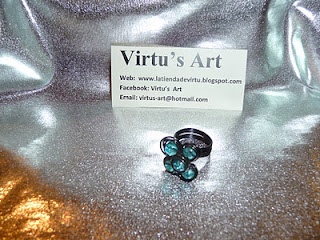 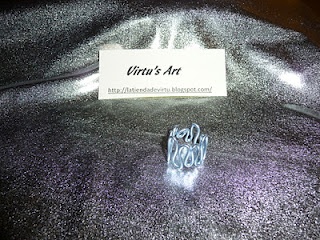 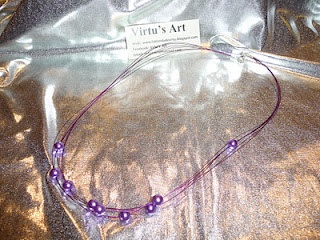 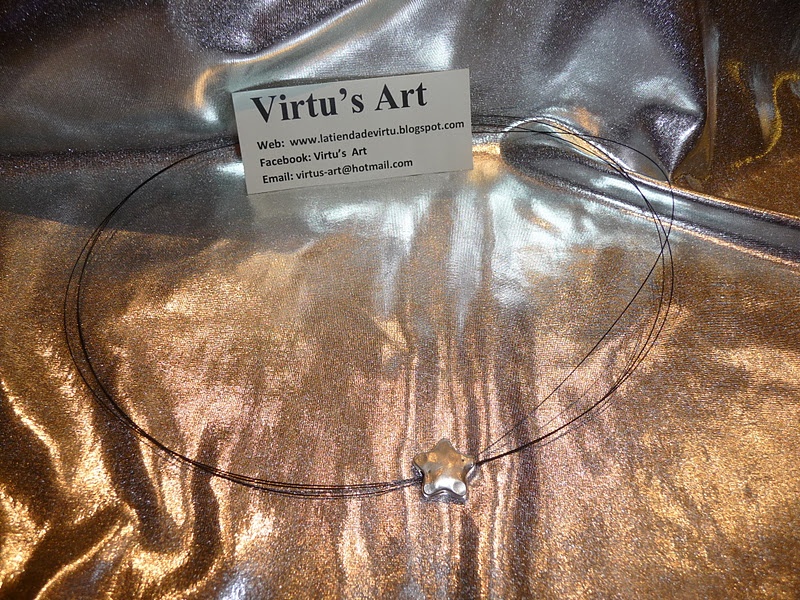 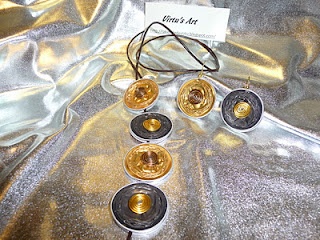 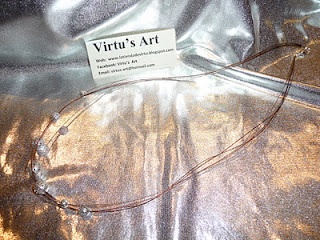 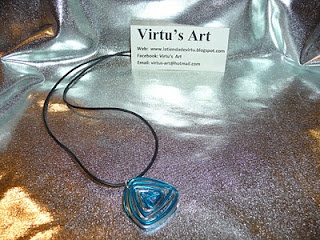 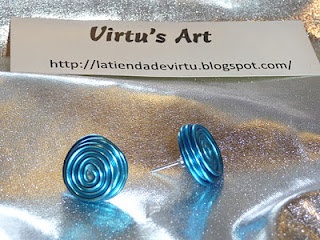 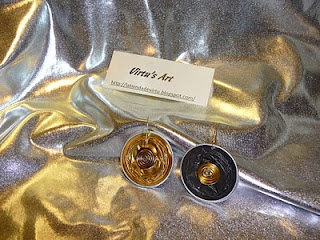 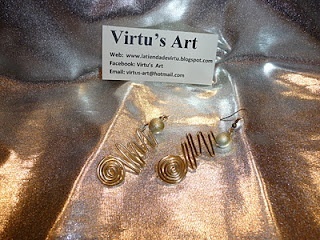 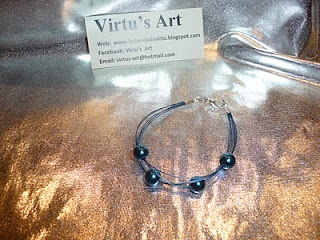 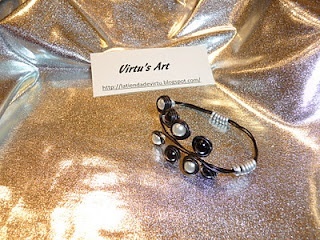 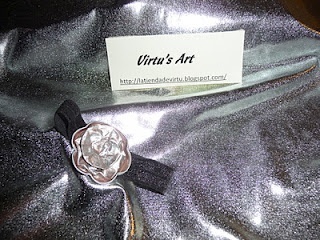 